ПРОЕКТ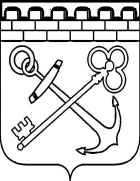 КОМИТЕТ ПО ПЕЧАТИ ЛЕНИНГРАДСКОЙ ОБЛАСТИП Р И К А Зот   «______» ____________ 2021 года                                                               № ______   Об утверждении Политики конфиденциальности официального интернет-портала Администрации Ленинградской областиВ соответствии с пунктом 2 части 1 статьи 18.1 Федерального закона 
от 27 июля 2006 г. № 152-ФЗ «О персональных данных», распоряжением Правительства Ленинградской области от 27 июля 2020 г. № 506-р «О вводе 
в эксплуатацию государственной информационной системы «Официальный интернет-портал Администрации Ленинградской области», п р и к а з ы в а ю:1. Утвердить Политику конфиденциальности официального интернет-портала Администрации Ленинградской области (далее – Политика) согласно приложению 
к настоящему Приказу.2. Сектору информационного взаимодействия отдела социальной рекламы Комитета по печати Ленинградской области организовать размещение Политики 
в информационно-телекоммуникационной сети «Интернет» по адресу: https://lenobl.ru.3. Контроль за исполнением настоящего приказа оставляю за собой.Председатель Комитета по печатиЛенинградской области                                                                             К.Н. ВизирякинПриложение  к приказу Комитета по печати 
Ленинградской областиот __._____.20__  № __ПОЛИТИКА КОНФИДЕНЦИАЛЬНОСТИ 
ОФИЦИАЛЬНОГО ИНТЕРНЕТ-ПОРТАЛА АДМИНИСТРАЦИИ ЛЕНИНГРАДСКОЙ ОБЛАСТИ1. ОПРЕДЕЛЕНИЕ ТЕРМИНОВ1.1 В настоящей Политике конфиденциальности официального интернет-портала Администрации Ленинградской области (далее – Политика) используются следующие термины:1.1.1. Администраторы официального интернет-портала Администрации Ленинградской области (далее – Администрация) – должностные лица Администрации Ленинградской области, имеющие доступ к государственной информационной системе «Официальный интернет-портал Администрации Ленинградской области» (далее – Интернет-портал) с уровнем прав «Администратор» и организующие и (или) осуществляющие обработку персональных данных, а также определяющие цели обработки персональных данных, состав персональных данных, подлежащих обработке, действия (операции), совершаемые с персональными данными на Интернет-портале.1.1.2. Посетитель Интернет-портала (далее – Посетитель) – лицо, имеющее доступ к интернет-порталу посредством информационно-телекоммуникационной сети «Интернет» и использующее Интернет-портал для просмотра, получения информации или подачи обращения.1.1.3. Прочие понятия и термины, используемые в настоящей Политике, применяются в значениях, определенных Федеральным законом от 27 июля 2006 г. № 152-ФЗ «О персональных данных».1.1.4. Личный кабинет – раздел Интернет-портала с дополнительным функционалом, доступный Посетителю после прохождения процедуры авторизации.2. ОБЩИЕ ПОЛОЖЕНИЯ 
2.1. Настоящая Политика определяет общие условия обработки персональных данных Посетителей. 2.2. Использование Интернет-портала Посетителем означает согласие
с настоящей Политикой и условиями обработки персональных данных Посетителя.2.3. В случае несогласия с условиями Политики Посетитель должен прекратить использование Интернет-портала.2.4. Настоящая Политика применяется только к Интернет-порталу и не несет ответственность за интернет-ресурсы третьих лиц, на которые Посетитель может перейти по ссылкам, доступным на Интернет-портале.3. ПРЕДМЕТ ПОЛИТИКИ3.1. Политика устанавливает обязательства Администрации по неразглашению и обеспечению режима защиты конфиденциальности персональных данных, которые Посетитель предоставляет по запросу Администрации при оформлении обращения.3.2. Персональные данные, разрешенные к обработке в рамках настоящей Политики, предоставляются Посетителем при создании Личного кабинета, а также путем заполнения формы обратной связи на Интернет-портале, и включают в себя следующую информацию:3.2.1. фамилия, имя, отчество (при наличии, для физических лиц);3.2.2. наименование юридического лица;3.2.3. почтовый адрес;3.2.4. адрес электронной почты;3.2.5. номер телефона.3.3. При использовании Посетителем Интернет-портала, технические средства Интернет-портала автоматически распознают сетевые (IP) адреса каждого Посетителя.4. ЦЕЛИ СБОРА ПЕРСОНАЛЬНЫХ ДАННЫХ ПОЛЬЗОВАТЕЛЯ4.1. Персональные данные Посетителя Администрация может использовать 
в целях:4.1.1. установления с Посетителем обратной связи, включая направление уведомлений, запросов, касающихся обработки обращений, поступивших                  от Посетителя;4.1.2. определения места нахождения Посетителя для обеспечения безопасности, предотвращения мошенничества;4.1.3. подтверждения достоверности и полноты персональных данных, предоставленных Посетителем;4.1.4. взаимодействия с государственными информационными системами органов исполнительной власти Ленинградской области.5. ДОСТУП ТРЕТЬИХ ЛИЦ К ПЕРСОНАЛЬНЫМ ДАННЫМ5.1. Пользователь соглашается с тем, что Администрация вправе передавать персональные данные третьим лицам, в частности, иным органам государственной власти или государственным службам, организациям почтовой связи исключительно в целях рассмотрения обращения Посетителя, оформленного на Интернет-портале, или в иных целях, предусмотренных действующим законодательством.6. СПОСОБЫ И СРОКИ ОБРАБОТКИ ПЕРСОНАЛЬНОЙ ИНФОРМАЦИИ6.1. Обработка персональных данных Посетителя осуществляется 
без ограничения срока, любым законным способом, в том числе в информационных системах персональных данных с использованием средств автоматизации                    или без использования таких средств.6.2. При утрате или разглашении персональных данных Администрация информирует Посетителя об утрате или разглашении персональных данных.6.3. Администрация принимает необходимые организационные и технические меры для защиты персональной информации Посетителя от неправомерного или случайного доступа, уничтожения, изменения, блокирования, копирования, распространения, а также от иных неправомерных действий третьих лиц.6.4. При обработке персональных данных Администрация не осуществляет трансграничной передачи персональных данных.6.5. Обработка персональных данных Посетителя прекращается в случае удаления пользователем своей учетной записи.6.6. Сроки хранения персональных данных определяются в соответствии 
с законодательством Российской Федерации и законодательством Ленинградской области.7. ХРАНЕНИЕ ПЕРСОНАЛЬНЫХ ДАННЫХ7.1. Хранение персональных данных осуществляется Администрацией 
в форме, позволяющей определить субъекта персональных данных, не дольше, 
чем того требуют цели обработки персональных данных, если срок хранения персональных данных не установлен федеральным законом, договором, стороной которого, выгодоприобретателем или поручителем по которому является субъект персональных данных.7.2. После окончания срока хранения персональные данные подлежат немедленному их уничтожению или обезличиванию, если иное не установлено законодательством Российской Федерации или положениями данной Политики. 8. ПРАВА ПОСЕТИТЕЛЯ8.1. Посетитель имеет право:8.1.1. направлять Администрации запросы на получение информации, касающейся обработки его персональных данных;8.1.2. оспаривать и обжаловать действия Администрации в сфере обработки персональных данных в порядке, установленном законодательством Российской Федерации;8.1.3. направлять свои предложения, вопросы и жалобы по использованию Интернет-портала;8.1.4. отозвать свое согласие на обработку своих персональных данных, предоставленное в целях изменения и обновления данных из государственных информационных систем в Интернет-портале, посредством направления Администрации соответствующего отзыва с приложением документов, подтверждающих личность субъекта персональных данных;8.1.5. потребовать прекращения обработки своих персональных данных посредством направления Администрации требования об удалении своей учетной записи в Интернет-портале;8.1.6. реализовывать иные права, предоставленные ему законодательством Российской Федерации в сфере персональных данных и возникающие в связи                     с использованием Интернет-портала.9. ОБЯЗАТЕЛЬСТВА СТОРОН9.1. Посетитель обязан:9.1.1. предоставить информацию о персональных данных, необходимую           для последующего информирования его об исполнении обращения, оставленного    на Интернет-портале;9.1.2. обновить, дополнить предоставленную информацию о персональных данных в случае изменения данной информации.9.2. Администрация обязана:9.2.1. использовать полученную информацию исключительно для целей, указанных в пункте 4 настоящей Политики;9.2.2. обеспечить хранение конфиденциальной информации в тайне, 
не разглашать без предварительного письменного разрешения Посетителя, а также не осуществлять продажу, обмен, опубликование, либо разглашение иными возможными способами переданных персональных данных Посетителя, 
за исключением пункта 5.1 настоящей Политики;9.2.3. принимать меры предосторожности для защиты конфиденциальности персональных данных Посетителя согласно законодательству Российской Федерации и законодательству Ленинградской области;9.2.4. осуществить блокирование персональных данных, относящихся
к соответствующему Посетителю, с момента обращения или запроса Посетителя или его законного представителя либо уполномоченного органа
по защите прав субъектов персональных данных на период проверки, в случае выявления недостоверных персональных данных или неправомерных действий;9.2.5. при обработке персональных данных автоматическим
и автоматизированным способом своевременно производить оценку соответствия Интернет-портала требованиям законодательства Российской Федерации в области защиты информации и соблюдать иные требования к автоматизированной обработке персональных данных;9.2.6. соблюдать законные права Посетителей в сфере обработки персональных данных, в том числе содействовать реализации прав Посетителя, указанных в Политике, а также соблюдать иные требования к обработке персональных данных, установленные законодательством Российской Федерации.10. ОТВЕТСТВЕННОСТЬ СТОРОН10.1. Администрация, не исполнившая свои обязательства, несет ответственность за убытки, понесенные Посетителем в связи с неправомерным использованием персональных данных, в соответствии с законодательством Российской Федерации, за исключением случаев, предусмотренных пунктами 
5.1 и 10.2 настоящей Политики.10.2. В случае утраты или разглашения конфиденциальной информации Администрация не несет ответственность, если данная конфиденциальная информация:10.2.1. стала публичным достоянием до ее утраты или разглашения;10.2.2. была получена от третьей стороны до момента ее получения Администрацией Интернет-портала;10.2.3. была разглашена с согласия Посетителя.11. ДОПОЛНИТЕЛЬНЫЕ УСЛОВИЯ11.1. Администрация вправе вносить изменения в настоящую Политику конфиденциальности без согласия Посетителя.11.2. Новая редакция Политики вступает в силу с момента ее размещения 
на Интернет-портале, если иное не предусмотрено новой редакцией Политики.11.3. Все предложения или вопросы по настоящей Политике следует сообщать на адрес электронной почты: kpso@lenreg.ru.11.4. Действующая Политика размещается на странице по адресу http://lenobl.ru. Продолжая пользоваться Интернет-порталом, Посетитель подтверждает согласие с внесенными в Политику изменениями.